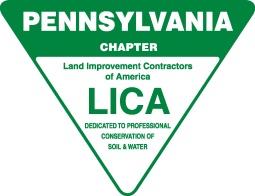 PALICA Board of Directors MeetingZOOM MeetingMinutes from November 14, 2020Call to Order:	Due to the nature of the board meeting needing to be held virtually, Dan and Joanie ran the meeting.Members in Attendance:	 Dan Micsky,  Gary Theuret,  Chris  Moore,  Evelyn  & Richard G. Cottrell,  Barry Mutzabaugh Jr.,  Ron Ronciglione, Jeremy Pruskowski, Cory StuchalMembers Absent:	William GuisteOthers Present:  	Joanie MicskyMotion for Approval of Minutes from the April 11, 2020 meeting was made by Barry Mutzabaugh Jr, seconded by Jeremy Pruskowski all were in favor, motion carried.OFFICER’S REPORTS:President, Chris Moore:  Chris had no report.VP, Cory Stuchal :	No Report Chairman, Evelyn Cottrell:	No ReportTreasurer’s Report:  Joanie presented the financials.  Gary Theuret motioned to accept the financial report, Cory Stuchal 2nd, all were in favor, motion carried.COMMITTEES & REPORTS:Associates:	No report.Awards/Scholarship:	Evelyn mentioned the 3/31 deadline-Joanie said she would be sure to advertise itBy-Laws/POLICY: No reportNovember 14, 2020 year end meeting- Page 2Convention:  	Joanie spoke about the majority of chapters postponed or cancelled their yearly state meetings due to Covid – can’t get associates who can travel, can’t meet the requirements of social distancing the hotels have to follow and still be able to have the events – can’t get speakers to hold classes so everything these meetings are about has been affected.  We can reschedule for next March at the same hotel in State College. Education/Trainings:  Dan stated that he thinks we need to hold a DOT meeting when able as we have a new DOT guy in this area.  Joanie will look into that when we get to where we’re allowed to gather again in PA.Legislation:  No report	Long Range Planning:	No reportInsurance:  No reportMembership:  Joanie mentioned that for the year of 2020 we had only 18 new members which is way down from the usual due to no events and the disbanding of the CASE discount program.  She’s waiting to hear if that will be revamped or reinstated from CASE headquarters... The UFG insurance program has had limited exposure to potential members as well due to COVID.	On-Site Waste Management:	No reportLegislative & Long Range Planning: No reportOLD BUSINESS: No Old BusinessNEW BUSINESS:  Everyone is hopeful we can meet in person for the annual meeting/board meeting which would have been part of the state convention in March.  ZOOM is very difficult and inconvenient to use and everyone was very accommodating to try and attend but it’s very hard to hear and speak.  Joanie will look into where things are for the end of March and that way we’re still abiding by the by laws and keeping the annual meeting in the first quarter of the year.Motion to adjourn was made by Evelyn Cottrell, 2nd by Jeremy Pruskowski, all were in favor, motion carried.  Next meeting date will be decided based on Covid and ability to gather as a group for the ANNUAL Meeting